План дистанційного навчання здобувачів освіти 3-А класу під час карантинуКласний керівник Бакаєва Г.А.1.Матеріли дистанційного навчання знаходяться на платформі Google Classroom.2.Отримати он-лайн консультації та роз'яснення про виконання завдань можливо у вайбер - чаті.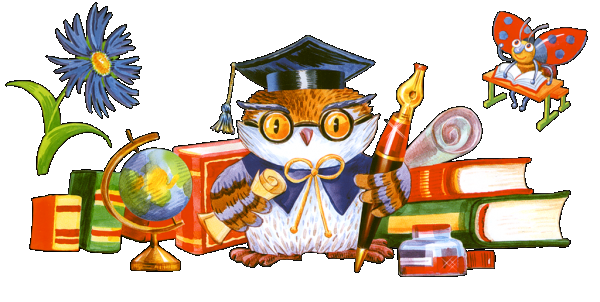 Назва предмета30.03.31.03.01.04.02.0403.04МатематикаДілення двоцифрового числа на одноцифровеС.139№908-909,912(усно)№910-911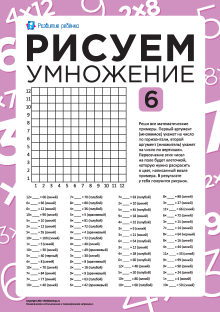 Перевірка ділення множенням. Розв'язування задач,обернені задачіС.140№916-917(усно),вивчити правило с.140№918-921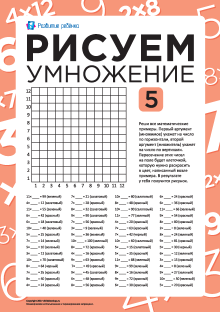 Перевірка ділення множеннямСкладання і розв'язання задач  за поданим  виразомС.141№925-926(усно,вивчити правило с. 141)№927-930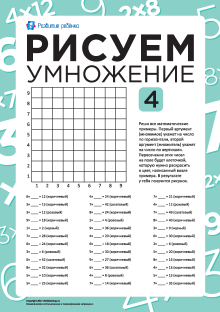 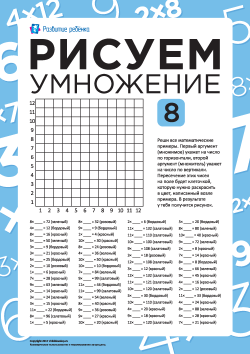 Ділення  виду 360 ділити на 3.Розв'язування рівнянньС.142№934-935(усно),№936-938(письмово) 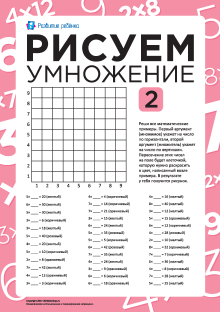 Українська моваЧергування г-к-х на з’-ц’-с’ перед закінченням -іС.116=117Впр.281 (усне пояснення)с.1179вивчити правило)Впр.282-2849(письмово скласти і записати словосполучення,закінчення виділити)Речення.Головні члени реченняС.119 (засвоїти нову інформацію0С.120 правило вивчити,Впр.288-289(записати,підкреслити основу речення) 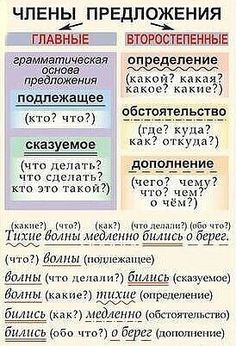 Українське читанняУкраїнська народна пісня «Весна-красна»В.Чухліб «Журавлі- веселики»с.129 вірш напам'ятьс.130-131(читати,відповідати на питання) Улюблений дитячий поет А.Костецький»Як зробити день веселим»,»Хвостата мова»,»Все не так(виразне читання  с.132-133)Русский языкРазличение рода существительных,которые заканчиваются на шипящийС.135-136(ознакомится с информацией,с.136 выучить правило)упр.281-282 найти существительные м.р иж.р с шипящими на конце ,прокомментировать написание) 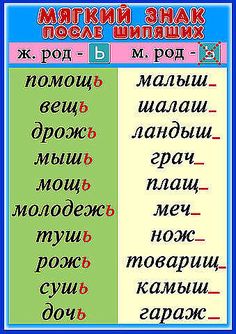 Развитие речи. Изложение с творческим заданием«Ежата» 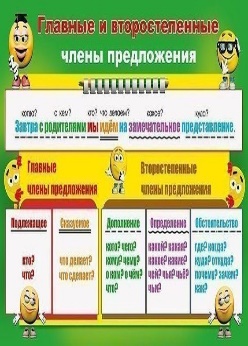 В каждом предложении подчеркнуть подлежащее и сказуемоеИзменение имен существительных по числам.С.137-139(ознакомиться с новой информацией)Упр.284,286(письменно) Изменение имён существительных по числам | Русский язык 3 ...https://www.youtube.com/watch?v=EZyNOFFFk9g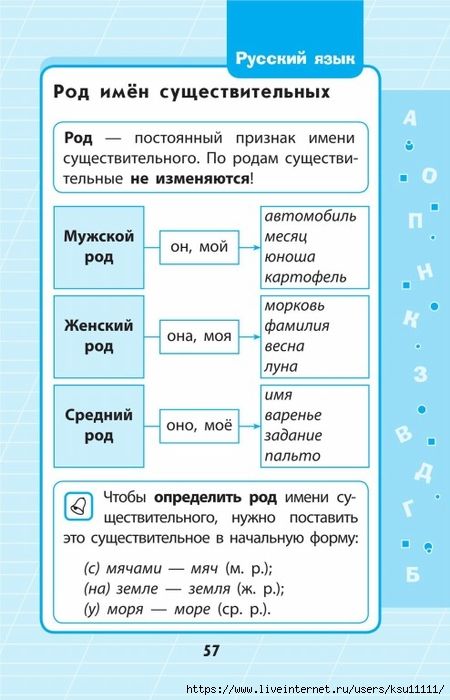 Русское чтение«О войске Запорожском»В.Чайченко с.156-157(читать,отвечать на вопросы)Подивіться фільм- реконструкцію про життя козаківhttps://www.youtube.com/watch?v=kpPbmb3S5hkВнеклассное чтениеРассказы и стихотворения о хлебе .Цена хлебаА.Сурков «Песня смелых» с.158(выразительное чтение)ПриродоведениеЗаповідні терирорії рідного краю.Державні заповідники.Ботанічні садиС.130-139(читати,відповідати на питання)Сім природних чудес України. Асканія Нова - YouTubehttps://www.youtube.com/watch?v=BI1AJqsR8cgЯ в миреКонституція України,Декларація прав дитини,Конвенція ООН про права дитинис.134-135Мультик Про Права Дитини - michaelsarapbmichaelsarapb.weebly.com/blog/muljtik-pro-prava-ditiniОсновы здоровьяПрактична робота «визначення рис  власного характеру»с.118-121Тепер ви самі спробуєте оцінити свій характер. За допомогою таблиці (с. 123 підручника) поставте собі бали від 0 до 9 навпроти кожної риси.